« La Ferme d’Arnelle »Rue de Sart-Risbart 40, 1325 LONGUEVILLE (CHAUMONT-GISTOUX)https://www.google.com/maps/@50.694827,4.743776,16z?hl=frPrendre E411 à Auderghem et quitter Avenue de l'Université, Boulevard du Triomphe/N206 et Avenue de Beaulieu/N210, 7 min (2,9 km) Suivre E411 en direction de Chemin du Pont Valériane à Walhain. Prendre la sortie 10-Walhain et quitter E411, 18 min (31,1 km) Suivre Chemin du Pont Valériane, Rue Sainte-Wivine et Rue de Longueville en direction de Rue de Sart Risbart à Chaumont-Gistoux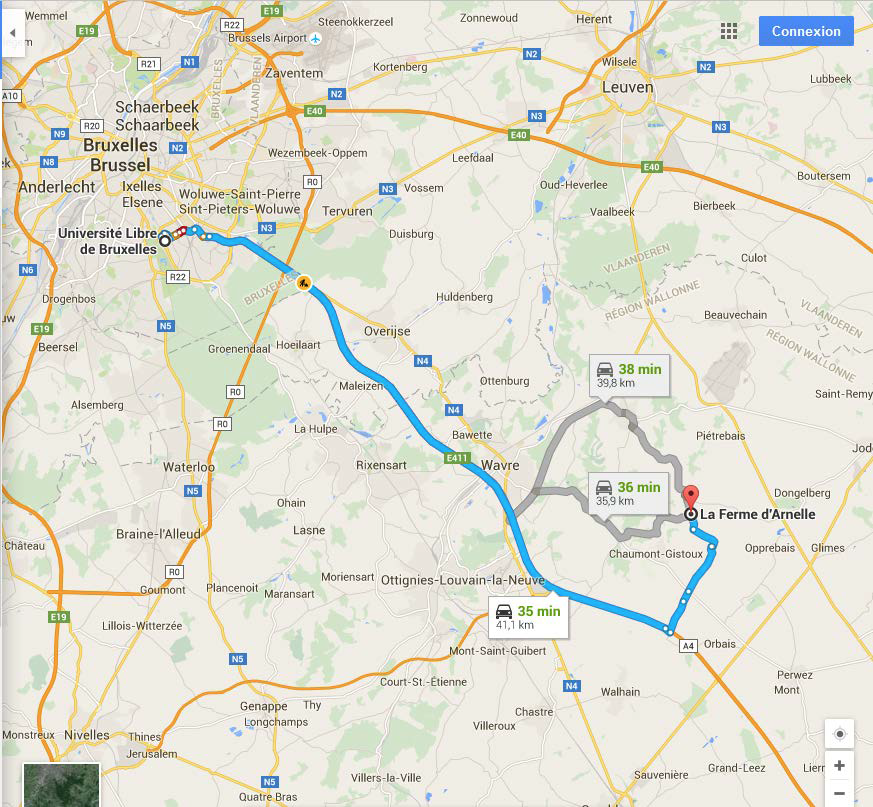 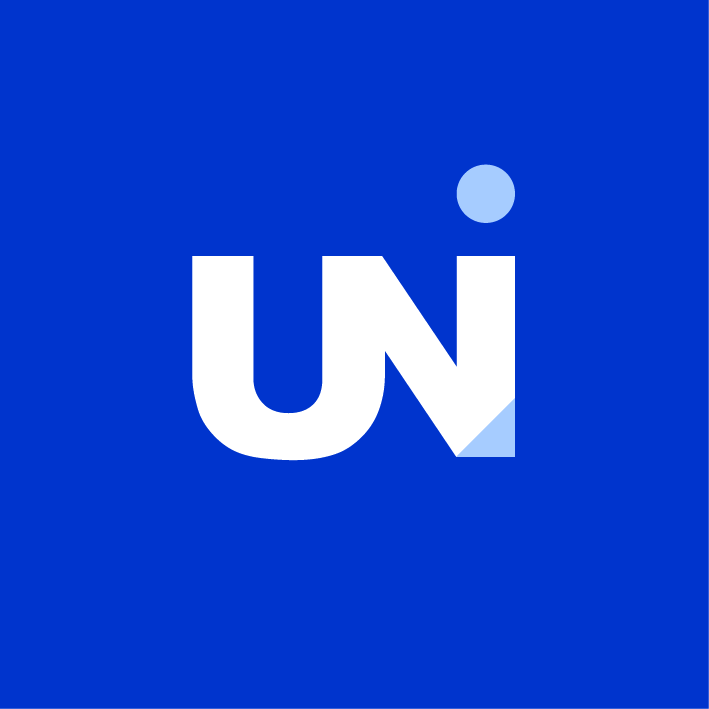 5th UNI General MeetingFriday April 20th, 2018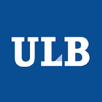 Program:13:30 	Arrivals & Welcome 13:50 	Introduction: Axel Cleeremans14:00 	Keynote Lecture: Christian Luscher (Université de Genève) A circuit model for drug addiction: from molecular mechanisms to therapeutic options.15:00 	Mikhaïl Kissine (ACTE, ULB) 	Learning language from the inside out: Linguistics and Autism.15:30 	Charline Urbain (CRCN & LCFC) MEG applied to the understanding of learning and executive functions in paediatrics.16:00 	Coffee break 16:45 	Tom Lenaerts (IB2) Towards the prediction of oligogenic causes via machine learning in neurodevelopmental diseases.17:15 	UNI Ph.D. student : Rebecca Sifuentes (CRCN/UR2NF)The role of REM sleep in memory reactivation and consolidation processes.17:45 	UNI PhD student : Adria Razzauti Sanfeliu (Laurent group)Protein aggregation in glial cells and its effects on neuronal functions in C. elegans.18:00 	Cocktail 19:00 	Dinner, then Party on! Location:« La Ferme d’Arnelle »Rue de Sart-Risbart 40, 1325 LONGUEVILLE (CHAUMONT-GISTOUX) By UNIBUS: Take the bus to go to the meeting and to come back. Departure points:12:00    Erasme Campus rue Meylemeersch (in front of the student car park)12:30	Solbosch Campus, Av. P. Héger, in front of P.U.B.Return:22:30 - Departure from Longueville 23:10 - Stop metro Delta 23:15 - Stop Solbosch Campus 23:45 - Stop Erasme Campus By car: Directions appear on the back of the flyerContact:Angélique Bernacki (CRCN / Solbosch)M: abernack@ulb.ac.beT:  026502631